Publicado en  el 18/11/2015 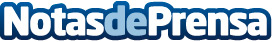 Melendi lanza 'Cenizas en la eternidad' como 2º avance en preventa de 'Directo a Septiembre', su primer álbum en vivo, grabado en un apoteósico concierto en Las VentasDatos de contacto:Nota de prensa publicada en: https://www.notasdeprensa.es/melendi-lanza-cenizas-en-la-eternidad-como-2 Categorias: Música http://www.notasdeprensa.es